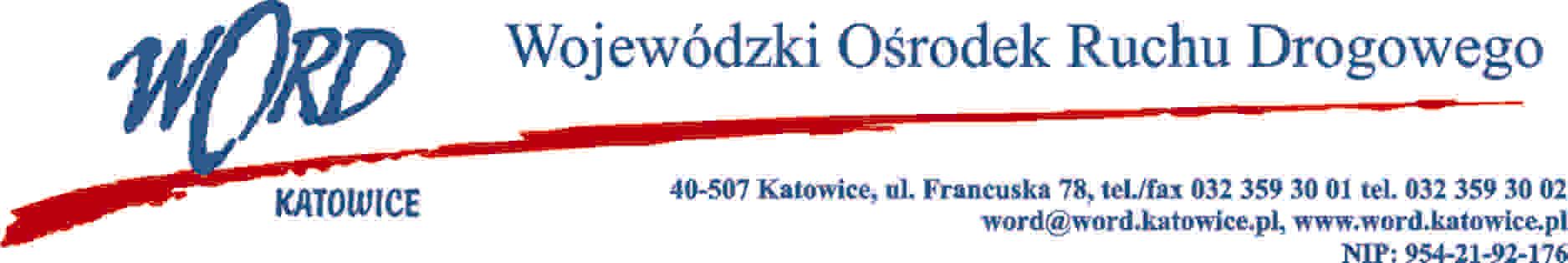 Postępowanie o udzielenie zamówienia publicznego o wartości poniżej 130.000 zł.Katowice, dnia 26.11.2021 r. AT-ZP.261.124.2021.ŁŻInformacja z otwarcia ofert w dniu 26.11.2021 r.Dotyczy: informacji z otwarcia ofert w dniu 26.11.2021 r. o godz. 10.30. w postępowaniu, którego przedmiotem jest usługa polegająca na kolportażu 40 tysięcy gazetek „Bezpieczna Jazda” w miejsca wskazane przez Zamawiającego obejmujące teren całego województwa śląskiego. W przedmiotowym postępowaniu ofertę złożyli Wykonawcy: Najkorzystniejszą ofertę złożyła firma Poczta Polska S.A. Adres Pl. Oddziałów Młodzieży Powstańczej 7, 40- 940 Katowice i z tą też firmą zawarta zostanie stosowna umowa.Dyrektor WORDJanusz FreitagWykonawcyCena bruttoIlość punktów1.Poczta Polska S.A. Adres Pl. Oddziałów Młodzieży Powstańczej 7, 40- 940 Katowice 6888,00 zł.1002Agencja Dominiak Adres: ul. Karolew 7, 98-220 Zduńska Wola  12300,00 zł.563PostMaster Sp. z o.o. Adres: ul. Rybitwy 22, 30-722 Kraków7380,0093,33